EXTRASdin procesul-verbal nr. 2 al şedinţei Biroului Secţiei Ştiinţe Exacte și Inginereşti din 03 martie 2020	m. ChişinăuAu fost prezenţi: Cojocaru Svetlana, m. c. – conducător secție, vicepreședinte AȘM; Ursachi Veaceslav, dr. hab. – adjunct conducător secție; Dodon Adelina, secretar științific secție; 6 membri aleși ai Biroului.Agenda şedinţeiAprobarea avizelor consultative asupra a rapoartelor științifice privind implementarea proiectelor de cercetare finalizate în anul 2019.	S-a discutat: Raportul pe proiectul de cercetaredin cadrul Programului De Stat 18.50.07.06A/PS Warehouse digital de date şi cunoştinţe al bolilor hepatice rare, inclusiv autoimune, director proiect dr. hab. TURCANU Svetlana, USMF „Nicolae Testemițanu”.S-a decis prin vot unanim:Luând în considere dezbaterile din cadrul audierii publice și avizul expertului, se aprobă următorul aviz consultativ asupra proiectului:Proiectului i se atribuie calificativul general „Raport acceptat”, cu următoarele calificative pe criterii:Noutate si valoarea rezultatelor științifice – “foarte înaltă”.A fost dezvoltat prototipul warehouse-ului digital de date şi cunoştinţe, ce permite formalizarea şi integrarea într-un spațiu informațional unic a datelor şi cunoștințelor științifice din domeniile diagnosticării şi tratării bolilor hepatice rare inclusiv autoimune. Prototipul acordă un suport informatic eficient pe parcursul întregului proces de colectare/achiziţionare, documentare, stocare şi procesare a informaţiei, datelor şi cunoştinţelor-expert privind cazurilebolilor hepatice rare inclusiv autoimune.Rezultatele au fost publicate în 2 lucrări în culegeri.Aplicarea practică a rezultatelor – pozitivă, rezultatele sunt utilizate actualmente și există perspectivă de implementare. Prototipul elaborat permite clinicienilor să beneficieze de ajutor în descrierea şi documentarea cazurilor de boală, asigură suport în interpretarea măsurărilor instrumentale şi a datelor de laborator, servicii informatice de stocare şi/sau căutare a cazurilor similare în baza de date, clasificarea sistemică a precedentelor de boală, standardizarea procedeului de diagnosticare, organizarea unei evidenţe exacte pentru monitorizarea corectă a pacientului.Participarea tinerilor – suficientă, din 8 membri ai echipei, 2 sunt tineri cercetători. A fost susținută o teză de doctor în medicină.Participarea în proiecte internaționale – pozitivă. A fost inițiat un proiect cu titlul “EaP regional intelligent data warehouse with tools for quantifying and assessing diffuse liver diseases”, care ulterior a fost selectat spre finanțare pentru anul 2020. Au fost înaintate cereri de aderare la proiectul CA17112 - Prospective European Drug-Induced Liver Injury Network, din cadrul acțiunilor Europene COST, care au fost acceptate.Managementul implementării proiectului – pozitiv, rezultatele scontate au fost atinse, devieri de la sarcinile propuse nu s-au înregistrat. Infrastructura și echipamentul de cercetare utilizat – a fost utilizată tehnică de calcul modernă și soft-uri specializate.Conducător al Secției Științe Exacte și Inginerești m. c. 										 Svetlana CojocaruSecretar Științific al Secției Dr. 										   Adelina DodonACADEMIA DE ŞTIINŢEA MOLDOVEISECŢIA ŞTIINŢE EXACTE ȘI INGINEREȘTIbd. Ştefan cel Mare , 1MD-2028 Chişinău, Republica MoldovaTel. (373-22) 21-24-68Fax. (373-22) 21-24-68E-mail: ssit@asm.md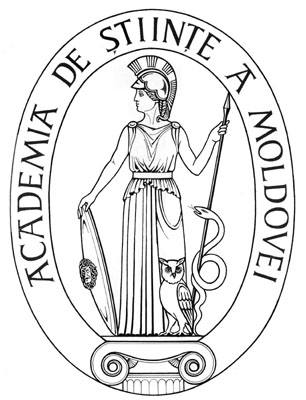 ACADEMY OF SCIENCESOF MOLDOVADIVISION OF EXACT AND ENGINEERING SCIENCESStefan cel Mare Ave., 1MD-2001 Chisinau, Republic of MoldovaTel. (373-22) 21-24-68Fax. (373-22) 21-24-68E-mail:  ssit@asm.md